МБДОУ детский сад № 56Конспект совместной деятельности с детьми средней группы«День космонавтики»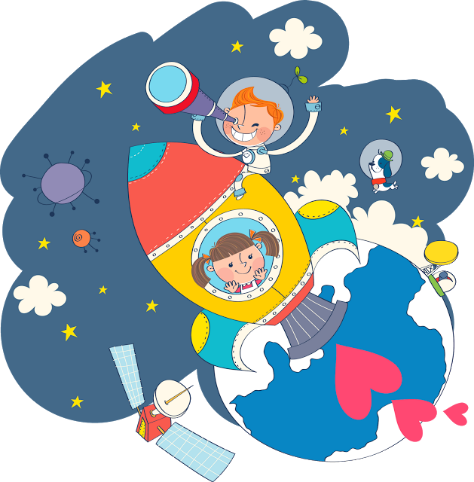 Разработала:Орехова Н.В.,Старший воспитательг. Новочеркасск, 2020г.Тема занятия: Конспект совместной деятельности  по ознакомлению с окружающим миром для детей средней группы «День космонавтики»Цель: Создание условий для формирования  представлений у детей о космосе, о празднике «Дне космонавтике», о первом полете в космос.Задачи:Образовательные:Рассказать детям о празднике 12 апреля – день космонавтики.Дать первоначальное, элементарное представление о строении Солнечной системы, звездах, планетах.Закрепить представления о том, что первым космонавтом был гражданин России Юрий Гагарин.Активизировать словарь дошкольников, расширить их кругозор.Развивающие:Развивать умение мыслить, рассуждать, отвечать полными ответами.Развивать память, логическое мышление, внимание воображение, зрительное и слуховое восприятие.Развивать фантазию и творчество.Воспитательные:Воспитывать в детях гордость за родную страну.Воспитывать самостоятельность.Оборудование:Фотография  Ю. Гагарина, Солнечной системы, ракет, космонавта. Презентация, видеоролик «Первый полет».Ход НОД:Воспитатель: Ребята, какое сейчас время года?Дети: ВеснаВоспитатель: А какой месяц?Дети: АпрельВоспитатель: А какие весенние праздники вы уже знаете?Дети: Мамин праздник – 8 МартаВоспитатель: Правильно! А какие профессии вы знаете?Дети: (ответы детей)Воспитатель: Какие молодцы! Сегодня мы поговорим еще об одной. Люди этой профессии отмечают свой профессиональный праздник в апреле. Но  знакомиться мы с ней будем не здесь. Мы с вами отправимся в путешествие. А чтобы узнать, на чем мы поедем, отгадайте загадку.- Крыльев нет у этой птицыНо нельзя не подивиться.Лишь распустить птица хвостИ поднимется до звезд.Дети:- Ракета!Воспитатель: Правильно! (показывает картинку).Воспитатель: Кто управляет ракетой? (Космонавт).Воспитатель: Ребята, мы отмечаем весной, 12 апреля  - день Космонавтики — это праздник космонавтов и всех, кто помогает им успешно летать в космос. Космонавт – очень сложная и трудная профессия. Не каждый человек может стать космонавтом. Для этого нужно много трудиться, заниматься физкультурой, быть внимательным и смелым. Воспитатель: А перед полетом предлагаю немного размятьсяФизкультурная минутка:Все готово для полета, (дети поднимают руки вверх) 
Ждут ракеты всех ребят. (соединяют руки над головой) 
Мало времени для взлета, (маршируют на месте) 
Космонавты встали в ряд. (ноги врозь – руки на поясе) 
Поклонились вправо, влево, (делают наклоны в стороны) 
Отдадим земной поклон. (делают наклон вперед) 
Вот ракета полетела (прыжки на месте) 
Опустел наш космодром. (приседают на корточки)Воспитатель: Молодцы! А куда же мы с вами отправимся на ракете? Отгадайте еще одну загадку;Океан бездонный, океан бескрайний,Безвоздушный, темный и необычайный,В нем живут вселенные, звезды и кометы,Есть и обитаемые, может быть, планеты.(Космос)Показывает картинкуДети: - Космос! Воспитатель: Да – это космос, таинственный и загадочный мир. А самый первый полет в космос был совершен много лет назад отважным человеком – Ю.А. Гагариным. На своем космическом корабле, который назывался «Восток» он облетел вокруг нашей Земли. А потом рассказал всем людям о том, как красиво выглядит наша планета из космоса.Видеоролик «Первый полет»Воспитатель: Молодцы! Это космос. Он очень большой. Это целая космическая система, которая состоит из множества звезд, планет, галактик.Ну, что садимся в ракету, закрываем люки. Пять, четыре, три, два, один… СТАРТ!Включается видеоклип,  рассказ воспитателя ведется параллельно с показом)Итак, мы в космосе! Так выглядит космос, видите как много планет в нем. А так выглядит наша планета из космоса. Какой она формы?Дети: Круглая, похожа на шар.Воспитатель: Правильно. Называется наша планета - Земля. Земля - это планета, на которой мы живём. Люди, растения и животные живут на Земле потому, что на ней есть вода, пища и воздухДнем нашу планету согревает и освещает Солнце. Вот оно, какое яркое. Оно очень-очень горячее. Жить на Солнце не возможно, т.к. там очень жарко. Но всё живое на Земле радуется солнечному свету и теплу. С восходом Солнца пробуждается и оживает природа.Солнце не одиноко, у него есть семья – это планеты. Семья солнца называется Солнечной системой. В ней 9 планет. В семье Солнца, т. е. в Солнечной системе царит порядок: никто не толкается, не мешает друг другу. Каждая планета имеет свою дорожку, по которой она кружит вокруг Солнца (рассматривание иллюстраций).Самая близкая к Солнцу планета – Меркурий. Следующая – Венера. А за Венерой расположилась наша планета – Земля. За ней – Марс, за ним Юпитер, потом Сатурн, Уран, Нептун и последняя планета Плутон.Воспитатель: А чтобы лучше запомнить названия планет есть астрономическая считалка: 
Солнце, а вокруг,
Есть планеты, девять штук.
Вам планеты по порядку,
Перечислю я сейчас…
- Раз! Меркурий,
- Два! Венера,
- Три! Земля,
- Четвёртый – Марс.
- Пять! Юпитер,
- Шесть! Сатурн,
- Семь! Уран,
- Восьмой – Нептун.
Номер «девять» звать Плутон,
Тот, кто лишний – выйди вон!Воспитатель: Ну, а теперь нам пора возвращаться. 
- Пять, четыре, три, два, один, приземлились! Ура! 
- Вот мы и в детском саду. Предлагаю отправиться к ребятам в соседнюю группу, рассказать о нашем путешествии и о космонавтах.